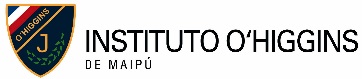 Lista de Útiles 4º Año BásicoTemporada Escolar 2023LENGUAJE Y COMUNICACIÓN1 Cuaderno College 100 hojas, cuadro grande. Forro rojo.1 Diccionario de la lengua española pequeño.  (Mantener en la mochila).MATEMÁTICA1 Cuaderno College 100 hojas, cuadro grande. Forro azul.1 cuaderno College 60 hojas, cuadro grande, forro azul, Geometría.CIENCIAS NATURALES1 Cuaderno College 100 hojas, cuadro grande. Forro verde.Otros materiales serán solicitados acorde a los trabajos realizados durante el año.HISTORIA, GEOGRAFÌA Y CIENCIAS SOCIALES1 Cuaderno College 100 hojas, cuadro grande. Forro morado.Otros materiales serán solicitados acorde a los trabajos realizados durante el año.INGLÉSSe sugiere Texto: Learn With US 4; Student Book /  Workbook pack.  Ed. Oxford.1 Cuaderno College 100 hojas, cuadro grande.  Forro rosado.1 plumón pizarra.RELIGIÓN1 Cuaderno College 60 hojas, cuadro grande. Forro amarillo.TECNOLOGÍA1 Cuaderno College 40 ó 60 hojas, cuadro grande.  Forro café.Otros materiales serán solicitados acorde a los trabajos realizados durante el año.ARTES VISUALES1 Croquera mediana de 16 x 21 cms. ( medio oficio).1 cuaderno college 60 hojas, cuadro grande, forro celeste..Otros materiales serán solicitados acorde a los trabajos realizados durante el año.MÚSICA1 Cuaderno College 40 ó 60 hojas, cuadro grande.  Forro celeste.1 Metalófono cromático de 22 tonos. (Se usará el segundo semestre).ORIENTACIÓN1 Cuaderno college 40 ó 60 hojas, cuadro grande, Forro  blanco.EDUCACIÓN FÍSICA1 Cuaderno College 40 ó 60 hojas.Buzo institucional.Polera del colegio.Zapatillas deportivas.Útiles de aseo (peineta, jabón, toalla).IMPORTANTE1 cuaderno  college, para libreta de comunicaciones, forro anaranjado.Todo material enviado debe venir marcado con el nombre y curso del alumno. Durante el transcurso del año pudiesen solicitarse otros tipos de materiales.MATERIALES DE USO DIARIO.MATERIALES DE USO ANUAL, LOS CUALES SÓLO SE DEBERÁN TRAER CUANDO SE SOLICITENLápices grafitos (mantener 2 lápices diariamente en el estuche).Goma de borrar.Lápices de colores  (ideal 12).Sacapuntas con recolector.Regla plástica de 30 centímetros.Barra de pegamento grande.Tijera punta roma.Destacadores.Plumón para pizarra, mantener en el estuche.1 carpeta oficio con accoclip para guardar evaluaciones , cualquier color.Caja de lápices de cera.Cajas de plasticina.Pegamentos en barra (aprox. 1 por mes).Block médium Nº 99 1/8.Caja de témpera de 12 colores.Mezclador.Pinceles Nº 6 y Nº 12.Cartulinas (pliegos y estuche).Plumones permanentes.Papel lustre.Toallas húmedas.